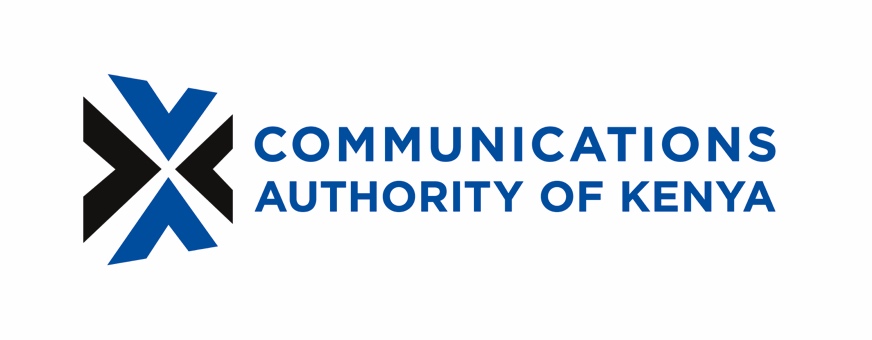 CA/F/CPA/004Communications Authority of Kenya (CA)		Date .............................................P. O. Box 14448 – 00800, Westlands,			Waiyaki Way, Opp. Kianda School,		Time ............................................Nairobi, Kenya.Tel: 254-0703042000, 254-20-4242000		Mode of Reporting……………..Fax: 254-20-4242394Email: complaints@ca.go.keWebsite: www.ca.go,kePUBLIC COMPLAINTS FORM Any person who wishes to present a complaint to the Authority regarding its services or staff is strongly advised to fill in this form in addition to forwarding any complaint letter/document (s).Complete this form in full and send its original copy to the Director-General on the above address.Information provided on this form is confidential and will only be used by the Authority in an authorized manner. The Communications Authority of Kenya may pass on the details of your complaints to other government agencies who investigate/deal with public complaints. Complainant(s) DetailsFull Names	Address  P.O. Box		Postcode	City/Town:	Telephone		Mobile 	Fax		Email 	Nature of Business or if Personal/Individual	 Type of complaint (Please tick the box that best describes your complaint)corruption lack of servicesunethical conduct mal-administrationinefficiency or ineptitude unfair decision misuse of office/abuse of power breach of integrity delay misbehaviour misconduct inattentionincompetence injusticediscourtesyOther (Specify)……………………………………………………….Nature/Facts of the Complaint (Briefly narrate the complaint)Have you reported this complaint to any other Government Department/Agency?Yes NoIf yes, what is the name of the Agency?Note:	Please attach all relevant document(s) to support your complaint(s).